2023-2024 Güz Yarıyılı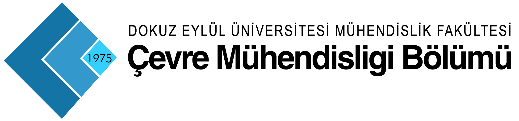 Ara Sınav (8.HAFTA)2023-2024 Güz Yarıyılı Ara Sınav (9.HAFTA)2023-2024 Güz Yarıyılı Ara Sınav (13.HAFTA)2023-2024 Güz YarıyılıFinal2023-2024 Güz YarıyılıFinal/Bütünleme2022-2023 Güz YarıyılıBütünlemeSaatler20/11/202321/11/202322/11/202323/11/202324/11/2023SaatlerPazartesiSalıÇarşambaPerşembeCuma08:3009:25İNŞ3517 YAPI MÜHENDİSLİĞİ(A201-104)ÇEV3521 KİMYASAL PROSESLER A/B(A201-104)ÇEV3571 KATI ATIKLAR(A304-104)10:20ÇEV3525 SU GETİRME(A304-104)YDİ1007 YABANCI DİL(A202)13:00İNŞ1011 TEKNİK RESİM A/B(A301-Ortak Derslik B022)ÇEV1051 ÇEVRE MÜH.GİRİŞ A/B(A304-104)ÇEV3517 SU KALİTESİ KONTROLÜ(A304-104)13:00ÇEV3513 TEMEL İŞLEMLER(A201-104)ÇEV1051 ÇEVRE MÜH.GİRİŞ A/B(A304-104)ÇEV3517 SU KALİTESİ KONTROLÜ(A304-104)14:0014:50TBT1003 TEMEL BİLGİ TEKNOLOJİLERİ A/B(Lab2-Lab4-Uzaktan Eğitim Salonu)İNŞ3015 ZEMİN MEKANİĞİ(A304-104)ÇEV3628 TEKNİK İNGİLİZCE(A304)ÇEV3523 ÇEVRESEL TAŞINIM SÜREÇLERİ A/B(A304-104)17:00FIZ1103 FİZİK I A/B(A304-204)KIM1115 KİMYA A/B(A304-204)ATA1001 ATATÜRK İLKELERİ VE İNKILAP TARİHİ I-A/B(A304-204)MAT1009 MATEMATİK I-A/B(A304-204)TDL1001 TÜRK DİLİ I(A304-204)Saatler27/11/202328/11/202329/11/202330/11/202301/12/2023SaatlerPazartesiSalıÇarşambaPerşembeCuma08:3009:00ÇEV4017 ATIKLARIN BİYODÖNÜŞÜMÜ(A203)ÇEV4004 TERFİ MERKEZLERİ(A202)09:00ÇEV4038 HAVA KİRLİLİĞİ ÖLÇÜM TEKNİKLERİ(A302)ÇEV4004 TERFİ MERKEZLERİ(A202)09:25ÇEV4037 HAVA KİRLİLİĞİ KONTROL TEKNOLOJİLERİ(A302)İNŞ2019 AKIŞKANLAR MEKANİĞİ A/B(A203-304)İNŞ2013 MUKAVEMET A/B(A204-203-302)09:25ÇEV4037 HAVA KİRLİLİĞİ KONTROL TEKNOLOJİLERİ(A302)İNŞ2019 AKIŞKANLAR MEKANİĞİ A/B(A203-304)ÇEV4001 İÇME SUYU ARITMA TESİSİ TASARIMI(A202)09:25ÇEV4037 HAVA KİRLİLİĞİ KONTROL TEKNOLOJİLERİ(A302)İNŞ2019 AKIŞKANLAR MEKANİĞİ A/B(A203-304)ÇEV4021 ENDÜSTRİYEL KAYNAKLI HAVA KİRLİLİĞİ(A303)10:20ÇEV2009 ÇEVRE MİKROBİYOLOJİSİ(A204-301)ÇEV4010 ANAEROBİK ARITMA(A203)ÇEV4086 ÇEVRESEL ETKİ DEĞERLENDİRMESİ(A302)ÇEV4773 ÇEVRE SİSTEMLERİ ANALİZİ(A104-201)10:20ÇEV2009 ÇEVRE MİKROBİYOLOJİSİ(A204-301)ÇEV4024 ATIK AZALTMA TEKNİKLERİ(A302)ÇEV4086 ÇEVRESEL ETKİ DEĞERLENDİRMESİ(A302)ÇEV4773 ÇEVRE SİSTEMLERİ ANALİZİ(A104-201)13:00ÇEV4719 DENİZ DEŞARJLARI(A304-104)İNŞ2009 DİNAMİK A/B(A201-204)ÇEV2007 ÇEVRE MÜHENDİSLİĞİ KİMYASI II(A201-204)14:50İNŞ2021 ÇEVRE MÜH.İÇİN MALZEME (A204-202)ÇEV4721 ÇEVRESEL MODELLEME(A201-204)ÇEV4767 KULLANILMIŞ SULARIN ARITILMASI(A201-104)ÇEV4763 ÇEVRE YÖNETİMİ(A201-204)14:50İSG4001 İŞ SAĞLIĞI VE GÜVENLİĞİ I (A304-104)ÇEV4721 ÇEVRESEL MODELLEME(A201-204)ÇEV4767 KULLANILMIŞ SULARIN ARITILMASI(A201-104)ÇEV4763 ÇEVRE YÖNETİMİ(A201-204)17:00MAT2011 MATEMATİK III-A/B(304-204)Saatler25/12/202326/12/202327/12/202328/12/202329/12/2023SaatlerPazartesiSalıÇarşambaPerşembeCuma09:0009:2510:2013:00ÇEV4721 ÇEVRESEL MODELLEME(A201-104)14:5017:00FIZ1103 FİZİK I-A/B (LAB)(A204-304)Saat08/01/202409/01/202410/01/202411/01/202412/01/2024SaatPazartesiSalıÇarşambaPerşembeCuma09:00ÇEV3513 TEMEL İŞLEMLER(A104-304)ÇEV3521 KİMYASAL PROSESLER A/B(A104-304)ÇEV3525 SU GETİRME(A104-304)İNŞ3517 YAPI MÜHENDİSLİĞİ(A104-304)10:30ÇEV1051 ÇEVRE MÜH.GİRİŞ A/B(A201-204)İNŞ1011 TEKNİK RESİM A/B(A301-Ortak Derslik B022)ÇEV4010 ANAEROBİK ARITMA(A202)YDİ1007 YABANCI DİL(A202)10:30ÇEV4086 ÇEVRESEL ETKİ DEĞERLENDİRMESİ(A202)İNŞ1011 TEKNİK RESİM A/B(A301-Ortak Derslik B022)ÇEV4024 ATIK AZALTMA TEKNİKLERİ(A203)ÇEV4037 HAVA KİRLİLİĞİ KONTROL TEKNOLOJİLERİ(A203)13:00ÇEV2007 ÇEVRE MÜHENDİSLİĞİ KİMYASI II(A201-204)İNŞ2019 AKIŞKANLAR MEKANİĞİ A/B(A201-204)İNŞ2009 DİNAMİK A/B(A201-204)15:00ÇEV4767 KULLANILMIŞ SULARIN ARITILMASI(A104-304)ÇEV4719 DENİZ DEŞARJLARI(A104-304)ÇEV4773 ÇEVRE SİSTEMLERİ ANALİZİ(A104-304)ÇEV4763 ÇEVRE YÖNETİMİ(A104-304)17:00MAT1009 MATEMATİK I-A/B(A304-204)KIM1115 KİMYA A/B(A304-204)TDL1001 TÜRK DİLİ I(A304-204)Saatler15/01/202416/01/202417/01/202418/01/202419/01/2024SaatlerPazartesiSalıÇarşambaPerşembeCuma08:3009:00ÇEV3517 SU KALİTESİ KONTROLÜ(A104-304)ÇEV3571 KATI ATIKLAR(A104-304)İNŞ3015 ZEMİN MEKANİĞİ(A104-304)ÇEV3513 TEMEL İŞLEMLER(A104)ÇEV3521 KİMYASAL PROSESLER A/B(A104)10:30TBT1003 TEMEL BİLGİ TEKNOLOJİLERİ A/B(Lab5-6-7)ÇEV3523 ÇEVRESEL TAŞINIM SÜREÇLERİ A/B(A201-204)İNŞ2013 MUKAVEMET A/B(A201-204)İNŞ1011 TEKNİK RESİM A/B(A301)ÇEV1051 ÇEVRE MÜH.GİRİŞ A/B(A201)10:30TBT1003 TEMEL BİLGİ TEKNOLOJİLERİ A/B(Lab5-6-7)ÇEV3523 ÇEVRESEL TAŞINIM SÜREÇLERİ A/B(A201-204)İNŞ2013 MUKAVEMET A/B(A201-204)ÇEV4086 ÇEVRESEL ETKİ DEĞERLENDİRMESİ(A202)ÇEV1051 ÇEVRE MÜH.GİRİŞ A/B(A201)13:00İNŞ2021 ÇEVRE MÜH.İÇİN MALZEME(A201-204)ÇEV2009 ÇEVRE MİKROBİYOLOJİSİ(A201-204)ÇEV3628 TEKNİK İNGİLİZCE(A304)ÇEV2007 ÇEVRE MÜHENDİSLİĞİ KİMYASI II(A201)13:00İNŞ2021 ÇEVRE MÜH.İÇİN MALZEME(A201-204)ÇEV4004 TERFİ MERKEZLERİ(A302)İSG4001 İŞ SAĞLIĞI VE GÜVENLİĞİ I(A201-204)ÇEV2007 ÇEVRE MÜHENDİSLİĞİ KİMYASI II(A201)15:00ÇEV4721 ÇEVRESEL MODELLEME(A104-304)ÇEV4001 İÇME SUYU ARITMA TESİSİ TASARIMI(A202)ÇEV4017 ATIKLARIN BİYODÖNÜŞÜMÜ(A302)ÇEV4767 KULLANILMIŞ SULARIN ARITILMASI(A104)ÇEV4719 DENİZ DEŞARJLARI(A104)15:00ÇEV4721 ÇEVRESEL MODELLEME(A104-304)ÇEV4021 ENDÜSTRİYEL KAYNAKLI HAVA KİRLİLİĞİ(A203)ÇEV4038 HAVA KİRLİLİĞİ ÖLÇÜM TEKNİKLERİ(A303)ÇEV4767 KULLANILMIŞ SULARIN ARITILMASI(A104)ÇEV4719 DENİZ DEŞARJLARI(A104)17:00FIZ1103 FİZİK I A/B(A304-204)MAT2011 MATEMATİK III-A/B(A304-204)ATA1001 ATATÜRK İLKELERİ VE İNKILAP TARİHİ I-A/B(A304-204)TDL1001 TÜRK DİLİ I(A304)Saatler22/01/202423/01/202424/01/202425/01/202426/01/2024SaatlerPazartesiSalıÇarşambaPerşembeCuma08:3009:00ÇEV3525 SU GETİRME(A104)İNŞ3517 YAPI MÜHENDİSLİĞİ(A104)ÇEV3517 SU KALİTESİ KONTROLÜ(A104)ÇEV3571 KATI ATIKLAR(A104)İNŞ3015 ZEMİN MEKANİĞİ(A104)10:30ÇEV4010 ANAEROBİK ARITMA(A202)YDİ1007 YABANCI DİL(A202)TBT1003 TEMEL BİLGİ TEKNOLOJİLERİ A/B(Lab 5)ÇEV3523 ÇEVRESEL TAŞINIM SÜREÇLERİ A/B(A201)İNŞ2013 MUKAVEMET A/B(A201)10:30ÇEV4024 ATIK AZALTMA TEKNİKLERİ(A203)ÇEV4037 HAVA KİRLİLİĞİ KONTROL TEKNOLOJİLERİ(A203)ÇEV3628 TEKNİK İNGİLİZCE(A201)ÇEV3523 ÇEVRESEL TAŞINIM SÜREÇLERİ A/B(A201)İNŞ2013 MUKAVEMET A/B(A201)13:00İNŞ2009 DİNAMİK A/B(A201)İNŞ2021 ÇEVRE MÜH.İÇİN MALZEME(A201)ÇEV2009 ÇEVRE MİKROBİYOLOJİSİ(A204)13:00İNŞ2009 DİNAMİK A/B(A201)İSG4001 İŞ SAĞLIĞI VE GÜVENLİĞİ I(A104)ÇEV4004 TERFİ MERKEZLERİ(A302)15:00ÇEV4773 ÇEVRE SİSTEMLERİ ANALİZİ(A104)ÇEV4763 ÇEVRE YÖNETİMİ(A104)ÇEV4721 ÇEVRESEL MODELLEME(A104)İNŞ2019 AKIŞKANLAR MEKANİĞİ A/B(A201)ÇEV4017 ATIKLARIN BİYODÖNÜŞÜMÜ(A202)15:00ÇEV4773 ÇEVRE SİSTEMLERİ ANALİZİ(A104)ÇEV4763 ÇEVRE YÖNETİMİ(A104)ÇEV4721 ÇEVRESEL MODELLEME(A104)ÇEV4001 İÇME SUYU ARITMA TESİSİ TASARIMI(A202)ÇEV4038 HAVA KİRLİLİĞİ ÖLÇÜM TEKNİKLERİ(A203)15:00ÇEV4773 ÇEVRE SİSTEMLERİ ANALİZİ(A104)ÇEV4763 ÇEVRE YÖNETİMİ(A104)ÇEV4721 ÇEVRESEL MODELLEME(A104)ÇEV4021 ENDÜSTRİYEL KAYNAKLI HAVA KİRLİLİĞİ(A203)ÇEV4038 HAVA KİRLİLİĞİ ÖLÇÜM TEKNİKLERİ(A203)17:00FIZ1103 FİZİK I A/B(A304)MAT2011 MATEMATİK III-A/B(A304)ATA1001 ATATÜRK İLKELERİ VE İNKILAP TARİHİ I-A/B(A304)MAT1009 MATEMATİK I-A/B(A304)KIM1115 KİMYA A/B(A304)